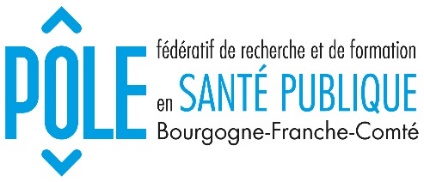 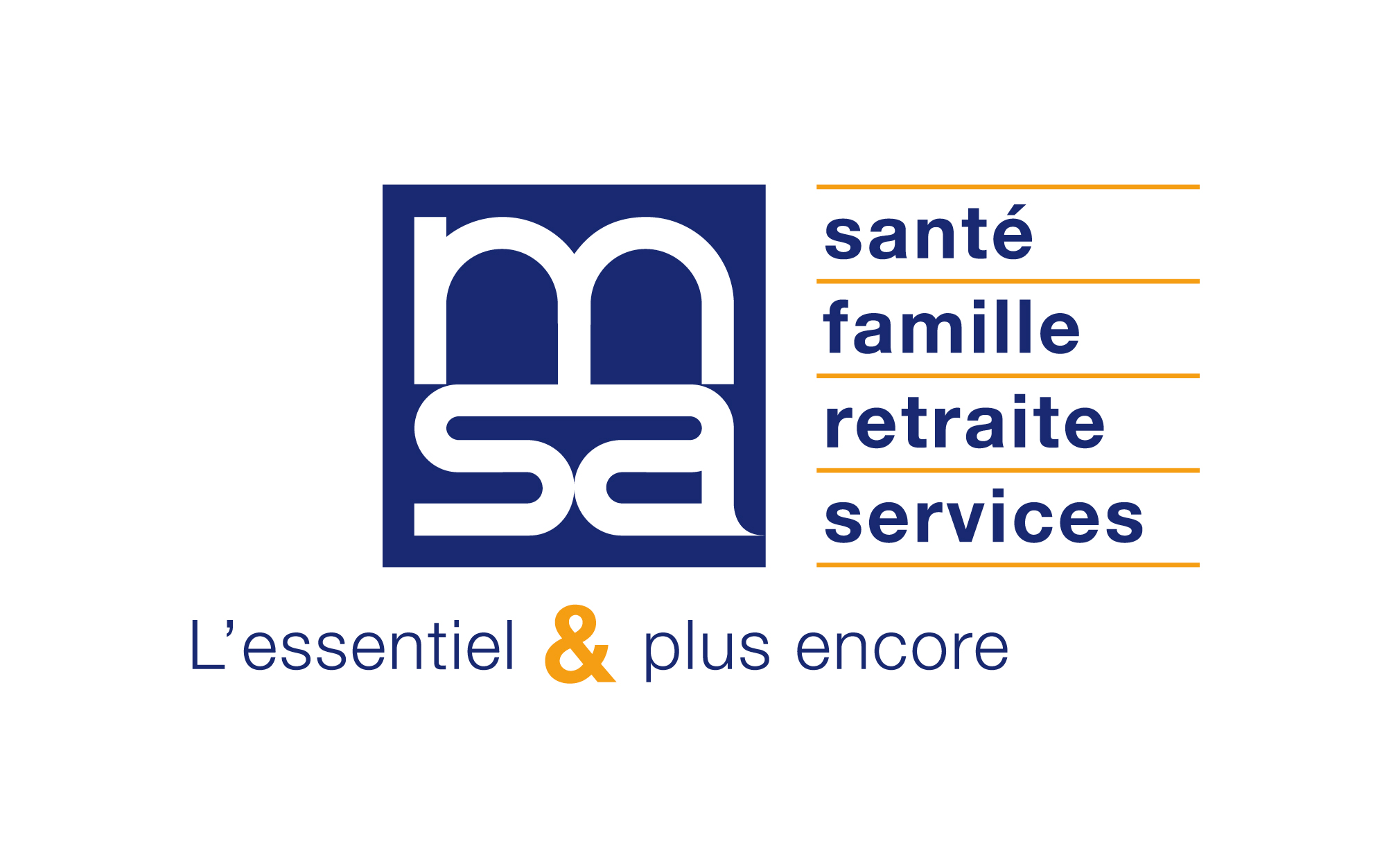 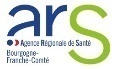 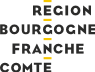 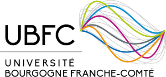 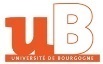 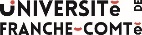 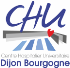 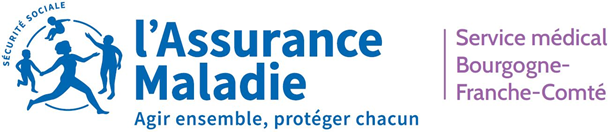 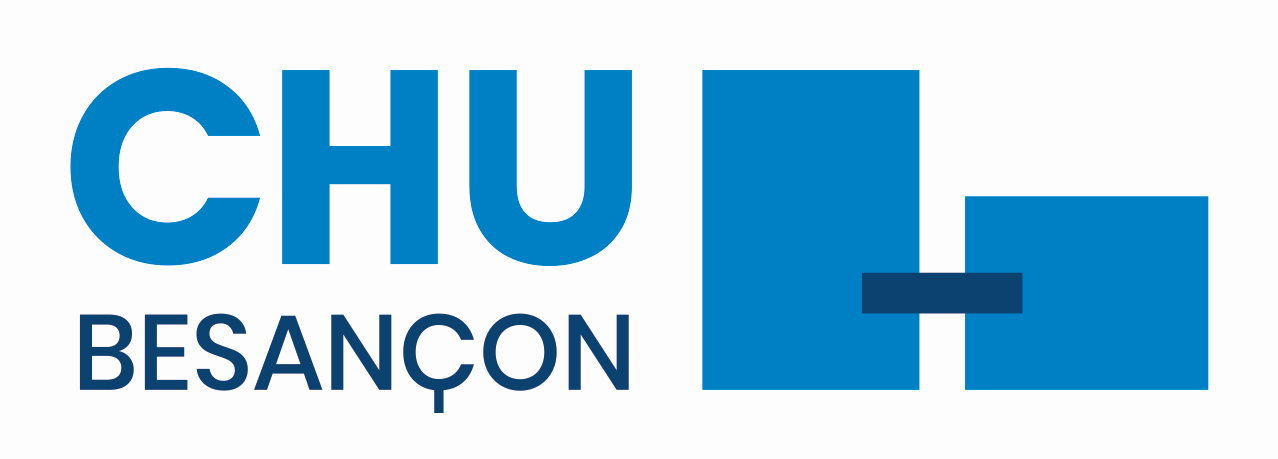 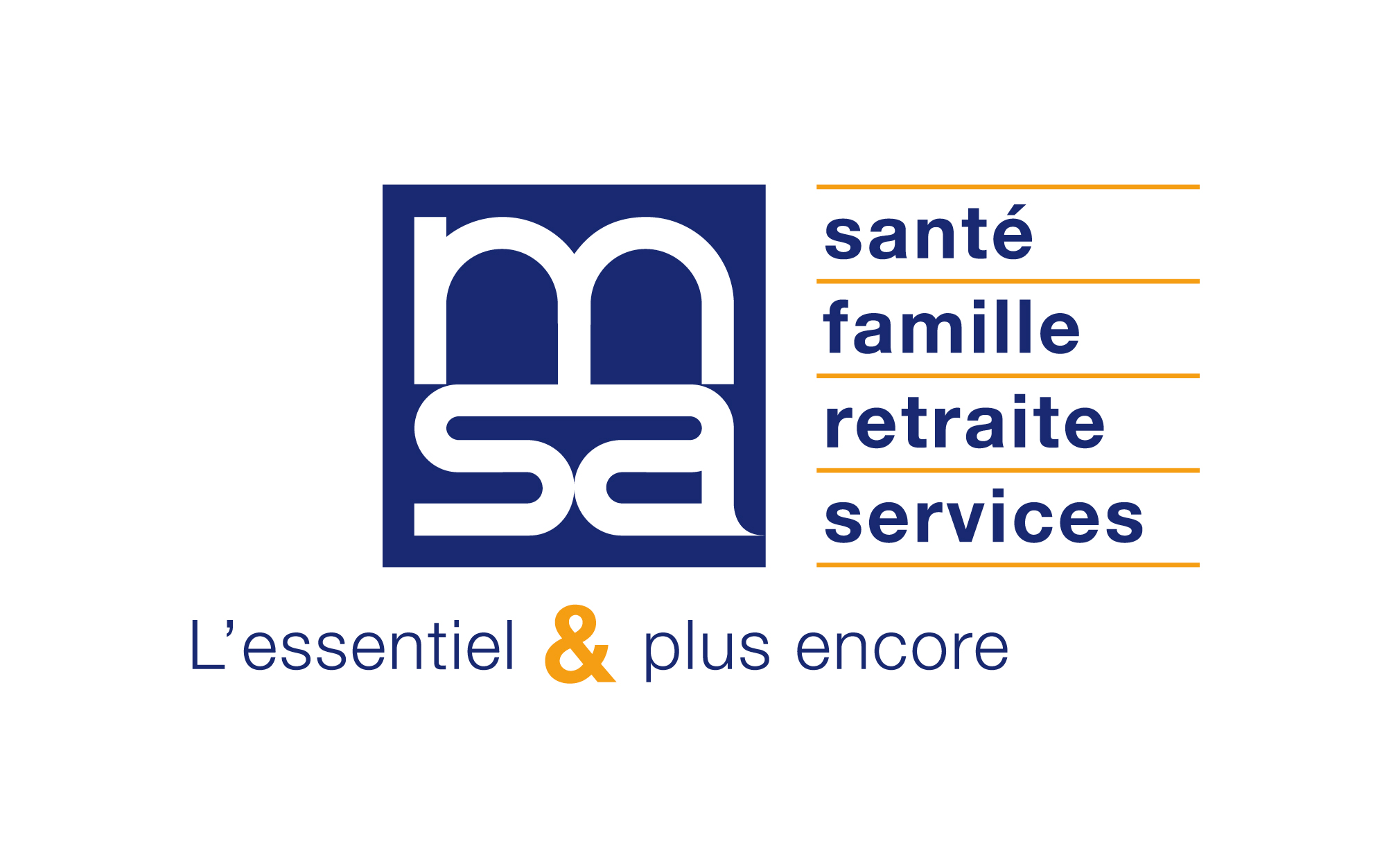 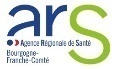 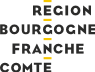 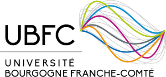 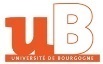 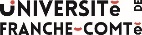 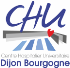 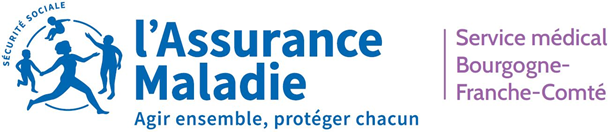 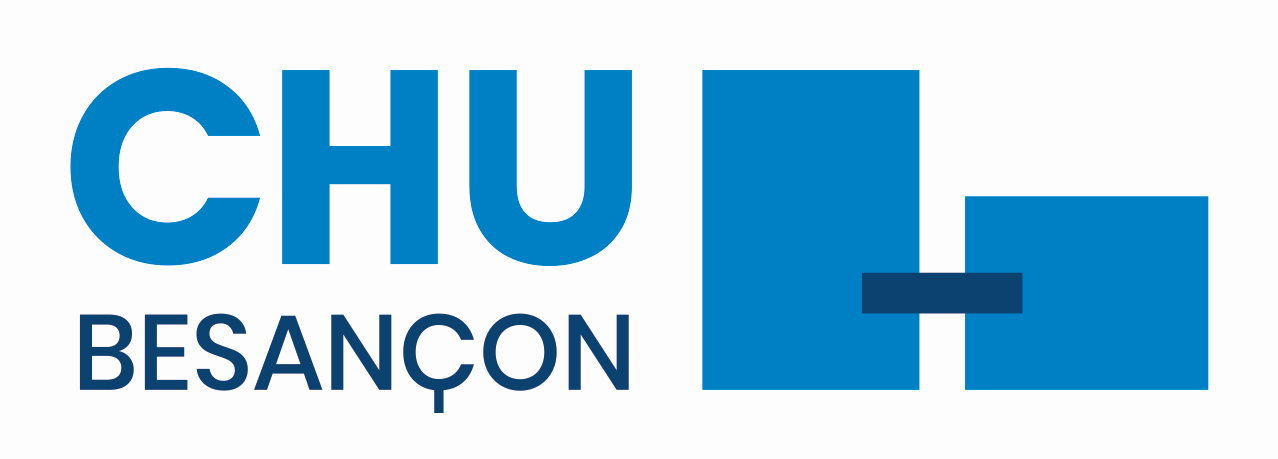 Modalités généralesBudgetLe budget doit être présenté à l’équilibre.Résumé non confidentiel (15-20 lignes)Logos des partenaires que vous souhaitez joindreInscription dans les priorités régionales de santé publiquePréciser la priorité concernée, le parcours voire l’action Projet Régional de Santé : Plan régional santé-environnement :Plan Régional Santé au Travail :Autre (précisez) :Inscription dans un programme ou plan Le projet s’inscrit-il dans un plan ou programme national ?Si oui, le(s)quel(s) ?Articulation avec d’autres projets Le présent projet a-t-il un lien avec un autre projet ?Le présent projet correspond-il à une phase d’un projet de plus grande envergure ?Si oui, présenter succinctement le projet référent et l’articulation avec le projet déposé au présent AAP.Pertinence du projet pour la Région BFCUne page maximum permettant de présenter l’intérêt du projet et les retombées envisagées en termes de partenariats, de résultats pour la Région. Description du projet (10 pages maximum)La description du projet doit comprendre tous les points suivants.Contexte du projet de recherche (incluant la présentation des partenaires et les disciplines représentées)Hypothèses et objectifs préciser le type de recherche (à partir des définitions proposées en annexe) et préciser spécifiquement s’il s’agit d’une démarche inductive) Description précise de la méthodologieSchéma général de l’étudePopulation Le cas échéant, description de l’intervention Déroulement du projet / circuit des donnéesMéthodes d’analysesAspects éthiques et réglementairesCalendrier des réalisationsPlan de de valorisationRésultats attendus, retombées du projet Rôle et pertinence des partenaires (au moins un partenaire doit être de BFC)En cas de deuxième dépôt en réponse à cet AAP Indiquer les questions ou remarques qui vous ont été adressées et les réponses apportées les unes après les autres (cette partie doit être impérativement remplie pour que le dossier soit examiné une nouvelle fois.Liste des personnes et équipes participantesLe porteur du projet doit être titulaire d’un doctorat ou d’un diplôme équivalent dans une discipline scientifique. Le lien vers la notice correspondante sur le site theses.fr doit être mentionné le cas échéant (www.theses.fr). Pour les diplômes équivalents merci de fournir l’attestation du diplôme.Engagement du coordonnateur scientifique du projetJe soussigné.e  [Nom et prénom ] :m’engage à être le coordonnateur scientifique du présent projet soumis, tel qu’il est décrit dans ce dossier de candidaturedéclare avoir pris connaissance de l’appel à projets concerné par la candidature ;déclare ne pas avoir de conflits d’intérêts dans le cadre de la conduite du projet et  qu’il n’existe aucun fait ou élément, passé, actuel ou susceptible d’apparaître dans un avenir prévisible, qui pourrait compromettre mon indépendance ;m’engage à disposer de moyens suffisants pour assurer la bonne gestion des crédits et rendre compte à l’établissement gestionnaire du GIS PFSP BFC de leur utilisation dans les délais impartis ;m’engage à mettre en place un comité de suivi tel que défini dans le règlement du présent AAP ;confirme avoir pris connaissance de la condition de libre diffusion des résultats et des savoirs produits, et s’engage à publier dans HAL toutes les publications issues du présent projet soumis, en cas de financement de ce dernier par le Pôle.Fait à [ville] le [date] Signature (éventuellement électronique sous forme d’image en jpegTravaux et initiativesExperts récusés (au maximum 3)Appel à projet régional de recherche en santé publique 2024 Projets de rechercheTitre du projet :Titre du projet :Acronyme :Acronyme :Durée prévue du projet (en mois)Mots clés (1 minimum, 5 maximum)Type de projet (se référer au glossaire)J’atteste avoir pris connaissance du règlement de l’AAP du Pôle et reconnais que le dépôt d’un projet vaut engagement à respecter les termes dudit règlement.J’atteste avoir pris connaissance du règlement de l’AAP du Pôle et reconnais que le dépôt d’un projet vaut engagement à respecter les termes dudit règlement.NOM Prénom du porteur du projetAdresse postale de correspondance(Adresse/ville/code postale)Adresse électroniqueTéléphoneOrganisme d’appartenance du porteurNom et contact du gestionnaire des créditsIdentification de la ligne budgétaire (le cas échéant)Signature (et avis) du directeur du laboratoire du porteur (le cas échéant)Signature du représentant légal de l’organisme d’appartenance du porteurBudget récapitulatif du projetBudget récapitulatif du projetBudget récapitulatif du projetBudget récapitulatif du projetBudget récapitulatif du projetBudget récapitulatif du projetDépenses du projet (en €)Dépenses du projet (en €)Recettes du projet (en €)Recettes du projet (en €)Dépenses directes liées à l'exécution du projetSommes demandées au PôleRecettes acquisesRecettes demandéesDépenses de personnel statutaireNon éligiblesRessources propres affectées au projetNon éligiblesDépenses de personnel non statutaireAutre financement demandéDétailler : Embauche : nombre, temps et niveau de recrutementStages : nombre, temps et niveau des étudiantsPréciser le(s) co-financeur(s)Dépenses de fonctionnementDéplacements, impressions...Dépenses spécifiques pour la valorisationCes éléments doivent être cohérents avec le plan de valorisationDépenses d'équipement (<15% du montant demandé)TOTAL TOTALNOM et Prénom de la personne impliquéeStructure employeuse ou représentée (le cas échéant nom du laboratoire)Disciplines et/ou secteur d’activitéFonction/mandatStatut juridique (EPST, association…)Signature et engagement du partenaire12345…Porteur*Cinq principaux articles des chercheurs sur les 5 dernières années, pertinents pour le projet proposé (PMID / DOI, Année, Revue, Titre, Auteurs)Cinq principales actions/réalisations/participation à des instances, groupes de travail… pour les décideurs et les acteursNom et PrénomInstitutionEmailJustification